Analyticom COMET	Datum: 11.09.2023 Vreme: 16:01:57 CEST    Odštampao: Ljubiša Vujčić (11222650)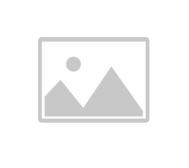 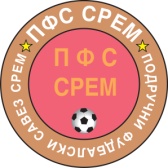 Rezultati i tabelaOrganizacija: (42402) Fudbalski savez područja Sremska MitrovicaTakmičenje: (35246580) Međuopštinska fudbalska liga Srem ZAPAD 23/24 - 2023/2024Poz.: PozicijaOU: Odigrane utakmiceP: PobedeNereš NerešenoP: PoraziPOS: Postignuti golovi	PRI: Primljeni golovi	GR: Gol razlika	Bod: BodoviAnalyticom COMET - Tabela	Stranica: 1 / 1DomaćiGostiRezultatBIKIĆSREM1:2JEDINSTVOFRUŠKA GORA2:2ZEKA BULJUBAŠASLOGA 1919 ERDEVIK0:0OBILIĆ 1993ZMAJ3:1BSKGRANIČAR (A)6:2BORAC 1925Trgovački6:0NAPREDAKBORAC3:0Poz.KlubOUPNerešPPOSPRIGRBod1.BORAC 19254310123+9102.BSK4301169+793.ZEKA BULJUBAŠA4220123+984.OBILIĆ 1993421164+275.SLOGA 1919 ERDEVIK421166076.GRANIČAR (A)42021210+267.JEDINSTVO4121118+358.NAPREDAK412169-359.SREM412147-3510.FRUŠKA GORA4112911-2411.ZMAJ4112910-1412.BORAC4103413-9313.BIKIĆ402237-4214.Trgovački4013313-101